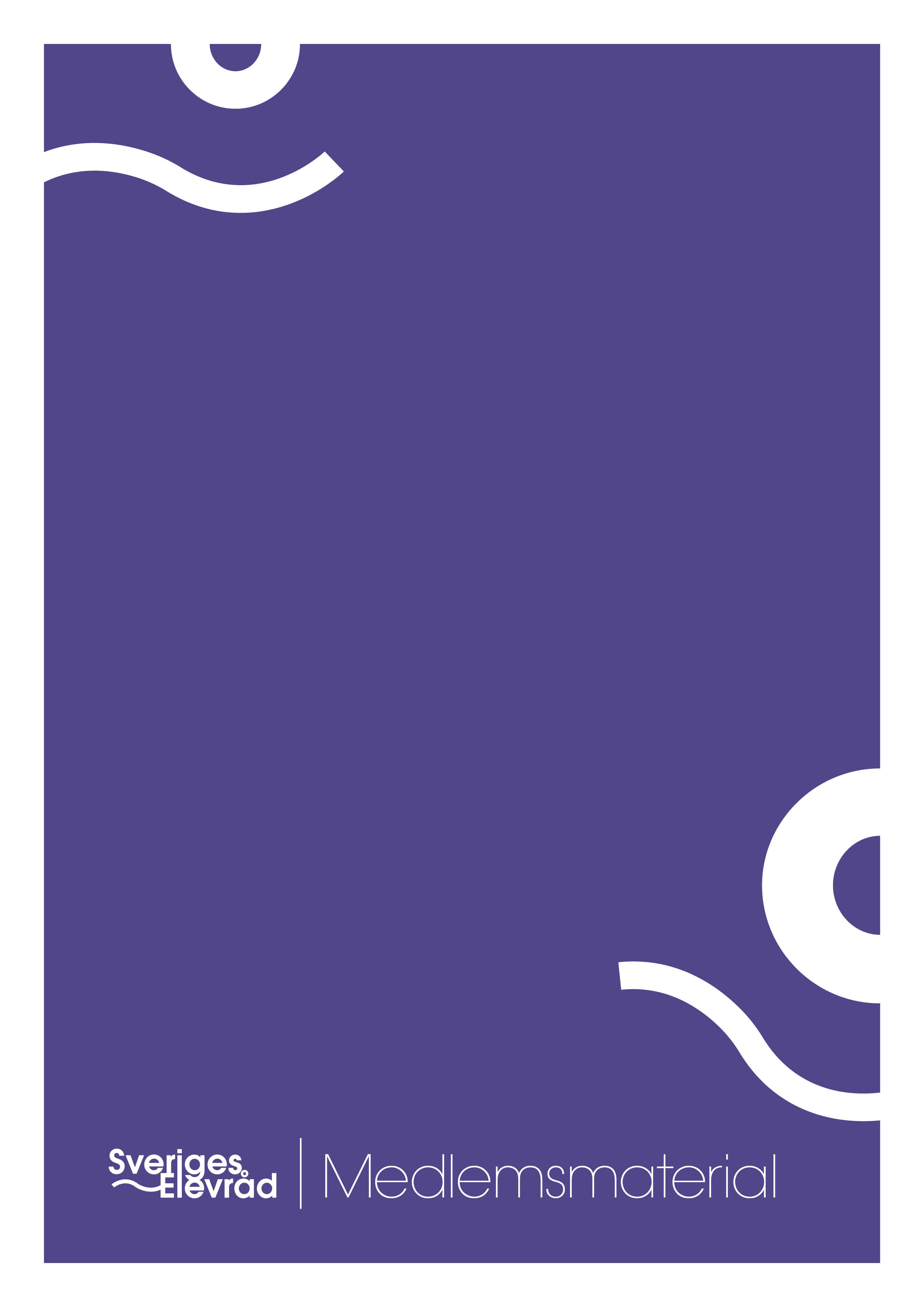 Poster i en elevrådsstyrelseDen här guiden visar exempel på olika poster som en elevrådsstyrelse kan innehålla. Poster är alltså olika ansvarsområden inom en styrelse och det kan variera beroende på organisationens storlek och syfte, men detta är de vanligaste posterna inom en elevrådsstyrelse.Guiden är tänkt att användas inom styrelsen för hur ni kan definiera de olika posterna som finns i ert elevråd. Genom tydlig ansvarsfördelning blir arbetet mycket enklare.Denna guide kan också användas av dig som ska söka till en elevrådsstyrelse och vill ha mer information om varje post.Sveriges Elevråd erbjuder många olika utbildningar och de utbildningar som är uppspaltade i detta dokument är bara exempel på vilka utbildningar som varje post skulle ha nytta av. Det bästa är såklart att gå på alla utbildningar för att få en sådan bred kunskap som möjligt. En annan fördel med att gå på alla utbildningar är att ni får en stor förståelse för andras ansvarsområden inom styrelsen. Har ni fler frågor kring utbildningarna kan ni alltid vända er till er verksamhetsutvecklare!OrdförandeOrdförandens ansvar är att leda både styrelsen och elevrådets verksamhet framåt. Det är du som har ansvar att se till att verksamheten följer de riktlinjer som finns exempelvis era stadgar, det som ska göras under verksamhetsåret och är ansiktet utåt. Den person som är ordförande i ett elevråd är en person som är strukturerad, tar mycket ansvar, kan ha många bollar i luften men även är en gruppledare. Du som är ordförande har ansvar för att hela gruppen känner sig delaktiga och här gäller det att hitta en balans för att leda elevrådet framåt.Exempel på arbetsuppgifter:Delegera uppgifter till styrelsemedlemmarKalla till mötenHa löpande kontakt med skolledningenRepresentera elevrådet utanför skolanHa löpande koll på alla beslut genomförsUtbildning att få från Sveriges Elevråd:StyrelseutbildningLedarskapsutbildningÅrsmötesutbildningProjektledningSekreterareSekreterarens ansvar är skriva ner det som sägs och bestäms. Detta genom att föra protokoll på olika möten och vara den som har ansvar för att det som ska antecknas på olika utbildningar blir nedskrivet. Det är A och O att spara viktig information i skriftlig form för att elevrådet ska kunna titta tillbaka på dokument men även för att information inte ska försvinna. Den person som är sekreterare i ett elevråd är enperson som gillar att skriva och att ha ordning och reda bland sina dokument och papper. Personens huvudsakliga uppgift är att föra protokoll under möten.Exempel på arbetsuppgifter:Föra protokoll och anteckningar under mötenSe till att protokoll blir påskrivet efter möteArkivera protokoll och viktiga anteckningarUtbildning att få från Sveriges Elevråd:StyrelseutbildningUtvärdering & överlämningÅrsmöteKassör eller ekonomiansvarig:Kassören har det huvudsakliga ansvaret för elevrådets ekonomi. Det är kassörens ansvar att lägga fram en budget, ha koll på utgifter och inkomster och göra elevrådens bokföring. Den person som är kassör i ett elevråd är en person som är strukturerad och kan ha många bollar i luften. Det är självklart en fördel om personen har ett intresse för ekonomi.Exempel på arbetsuppgifter:Göra olika typer av budget, till exempel vid ett event ni ska ha.BokföraHantera kontanter om ni har sådana och växla inUtbildning att få från Sveriges Elevråd:StyrelseutbildningÅrsmötesutbildningEkonomi och administrationUtvärdering & överlämningKommunikationsansvarig/PR-ansvarigFör att ni som elevråd ska få så stort intresse som möjligt för era aktiviteter så behövs det bra marknadsföring. Marknadsföringen kan göras på många olika sätt och är endast er kreativitet som sätter gränserna. Den som är kommunikationsansvarig/PR-ansvarig har ett kreativt ansvar, på vilket sätt når ni ut bäst till era medlemmar? Det är A och O att ha en bra marknadsföring för att få en bra verksamhet. Här är det alltid positivt om personen har ett bra grafiskt sinne, bra på att redigera bilder, göra affischer men även har en kreativitet som flödar.Exempel på arbetsuppgifter:Ansvarar för sociala medierPlanerar marknadsföringGöra affischer, bilder och videosUtbildning att få från Sveriges Elevråd:StyrelseutbildningKommunikationUtvärdering & överlämningMedlem- och eBasansvarigEra medlemmar är er viktigaste del av elevråden och dessa gäller att förvalta väl. För att ni ska ha en bra kontakt med era medlemmar så är det viktigt att ni tar vara på alla åsikter men även att ni har en god struktur på hur detta sker och vart ni förvarar alla medlemmar. eBas är det medlemssystem där ni kontinuerligt ska föra in era medlemmar och det är också viktigt att ni har en person i styrelsen som är ansvarig för att alla som är medlemmar finns i eBas. Det är även viktigt att denna person ser över medlemsvärvningen som sker under året, så att ni hela tiden har koll på hur ni värvar och vad ert mål med värvningen är. Den personen som är medlem- och eBasansvarig är en person som gillar att ha ett stort kontaktnät med nya människor, är strukturerad och älskar att socialisera sig.Exempel på arbetsuppgifter:Uppdatera medlemslistanHa kontakt med medlemmarna genom exempelvis enkäter och elevrådens åsiktsmejlHa ansvar för medlemsvärvningUtbildning att få från Sveriges Elevråd:StyrelseutbildningMedlemsvärvningUtvärdering & överlämningeBas-utbildningLedamotOftast har alla i en styrelse ett speciellt ansvarsområde, se exempel ovan, men det finns även personer i en styrelse som har ett mer flexibelt ansvarsområde. Denna post har alltså inget fast ansvarsområde utan det är något som kan bestämmas inom styrelsen, att personen i fråga kanske har ansvar för ett speciellt event. Arbetet som ledamot är alltså ett flexibelt jobb och har ansvar som bestäms inom styrelsen. Den person som är ledamot är en person som gillar att göra mycket olika saker inom sitt arbete men samtidigt tar ett stort ansvar för de uppgifter som personen blir tilldelad. Det är en person som kan hoppa in i ett arbete där det behövs och är lyhörd gentemot övriga medlemmar i styrelsen.Exempel på arbetsuppgifter:Flexibelt arbete som skiljer sig från styrelse till styrelseBollplank för hela styrelsenUtbildning att få från Sveriges Elevråd:StyrelseutbildningUtvärdering & överlämning